                                          АНКЕТА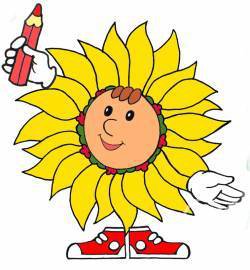 учасника ІІ (обласного) туру Всеукраїнського конкурсу «Класний керівник року»Чекалюк Валентина Леонідівна09.12.1981рік07820, вулиця Новоселиця 32/а, смт.Пісківка, Бородянський район, Київська    область , тел. 0674521405,    valyachekalyuk@mail.ruВища, вчитель фізики та математикиТетерівська загальноосвітня школа І-ІІІ ступенів імені Ніни Сосніної,            07820, вул..Піонерська 33, смт.Пісківка, Бородянського району, Київської            області;   (277)33-247;  teteriv_school@ukr.net Стаж роботи:12 років-педагогічний, у тому числі класним керівником-10роківСпеціаліст  другої   категорії Звання Грамота районного відділу освіти, 2014рік«Формування життєвих  та громадянських компетентностей учнів у сучаснихумовах загальноосвітнього навчального закладу» Особистісно-орієнтовану технологію виховання, КТС, роботу над соціальними проектами; ділові ігри; тренінги; робота учнів у мобільних творчих групах;брейн-ринги; учнівські проекти та ін. 11. Навчальна література1. Галицька І. Ц. Інноваційні технології громадянського виховання: Проект «Я-Ми -Родина-Україна» / І.Д. Галицька // Виховна робота в школі.-2005.-№ 5.- С.2-19.   2. Бех І. Д. Виховання особистості: підруч. для студ. вищ. навч. закл.. — К. : Либідь, 2008. — 848с. :іл. —ISBN978-966-06-0490-2
3.    Дайджест педагогічних ідей та технологій // Школа-парк.-2003.- № 3. -С. 49-52.
4. Киричук В. Проектування виховної системи на засадах особистісно орієнтованого підходу / В. Киричук // Психолог.—2004.—№ 44. С 2-4.
5.   Ковганич Г. Метод проектів у формуванні життєвої компетентності особистості / Г. Ковганич // Завуч (Шкільний світ). — 2005. — № 19. — С 21-22.
6.   Пласюк І. Педагогічне кредо класного керівника. Нотатки. Роздуми / 1. Пласюк // Позакласний час. — 2003. — № 6. — С 1-4.7. Програма «Основні орієнтири виховання учнів 1-11 класів загальноосвітніх навчальних закладів України» / 8.  Савенко Н. Життєтворчий потенціал виховної системи: Технологія реалізації методу проектів / Н. Савенко // Завуч (Шкільний світ). — 2005. — № 34. — С. 13-22.
9. Сухомлинський В. О. Батьківська педагогіка. – К. : Радянська школа, 1978.–263 с.10. Яременко Н. В. Методичні рекомендації щодо розроблення програми виховання особистості та учнівського колективу // Інформаційно-методичний збірник: Спеціалізоване педагогічне видання Управління освіти і науки Київської обласної державної адміністрації та Київського обласного інституту післядипломної освіти педагогічних кадрів. – 2005. - №6. – С. 76 – 82.11.Інтернетресурси.12. Педагогічне кредо  «Щоб вести дітей за собою, необхідно самій рухатися, йти вперед. Щоб навчати дітей , слід самій  постійно удосконалюватись. Щоб виховувати дітей ,  потрібно самій бути прикладом вихованості». 13. Педагогічний портрет    Шкільні роки… Вони пролітають неймовірно швидко. Проте залишають найглибший слід у пам’яті кожного. Тому надзвичайно важливо зробити так, щоб кожен день, прожитий у школі, був наповнений змістом, теплотою відносин, радісними  і світлими подіями.У школі я поринула в чарівний і водночас напружений життєвий вир, який повністю полонив мене.  Моє життя докорінно змінилось. Адже віднині я приходила до школи не лише навчати дітей фізики-математики, а , і це найголовніше, - готувати  їх до самостійного життя. Я навчаю і виховую дітей, і сама навчаюсь поруч з ними, здобуваючи неоціненні знання та досвід спілкування й виховання. Я живу школою, своїми дітьми, їх проблемами.   У нас спортивні змагання – і я в команді дівчаток, йдемо в похід чи їдемо на екскурсію – і в мене рюкзак за плечима, готуємось до свята - і я стала писати вірші. Мої діти дають мені тепло і наснагу, в них я черпаю свої творчі сили… І я, в свою чергу, хочу їм передати якомога більше, прагну з ними буди чесною і відвертою завжди. Особистим прикладом, поведінкою, способом життя намагаюсь побудувати такі взаємовідносини у колективі, щоб кожна дитина відчувала свою значущість. Не примушувати, а переконувати; не керувати, а організовувати; не обмежувати, а надавати свободу вибору; не керувати, а направляти  – ось закони мого шкільного життя, яких я намагаюсь завжди дотримуватись. Мої учні є моїми однодумцями, вони – творці моїх життєвих успіхів і перемог. Я весь час думаю про свій клас , як про один живий організм. Вважаю, що мій 11 клас має свою душу, своє обличчя і свій характер. Розуміючи важливість виховної діяльності класного керівника, я завжди відповідально виконую свої обов’язки, докладаю всіх зусиль, щоб виховання підлітків відбувалось в атмосфері добра і творчості, взаємодопомоги і взаємоповаги, доброзичливості та толерантності. «Формування життєвих  та громадянських компетентностей учнів у сучасних умовах загальноосвітнього навчального закладу»,- стало лейтмотивом моєї педагогічної діяльності.Вважаю себе творчою людиною – люблю поезію і сама пишу вірші, маю непоганий голос  та  захоплююсь вишивкою, багато читаю, люблю театр  і  систематично відвідую  театральні вистави. Свої вміння , захоплення й уподобання по можливості  передаю  дітям, збагатившись їхніми захопленнями . Я прагну бути хорошим класним керівником. А в народі  кажуть,що хороший класний керівник повинен бути:- Мудрим, як Ярослав Мудрий  ;     -   Фанатичним, як Лобановський;- Всебічно розвиненим,  як Ломоносов ;  - Дипломатичним,  як Винниченко;- Артистичним,  як Станіславський;  - Професіоналом,  як Сухомлинський.  В своїй педагогічній діяльності прагну відповідати цим вимогам….14. Даю згоду на внесення інформації в базу даних та публікацію матеріалів у періодичних та інших освітянських виданнях з можливим редагуванням                                                          Підпис учасника _________________     Дата______